Publicado en  el 03/11/2016 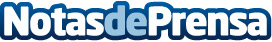 Limpid Armor desarrollará un casco equipado con las HoloLens de MicrosoftLimpid Armor, una compañía ucraniana de armamento militar, ha anunciado el desarrollo de un casco equipado con las HoloLens de Microsoft. Este asco permitirá a los soldados a tener una mejor visión del entorno, además de transmitir en tiempo real lo que están viendo y contra qué se están enfrentando.Datos de contacto:Nota de prensa publicada en: https://www.notasdeprensa.es/limpid-armor-desarrollara-un-casco-equipado Categorias: E-Commerce Dispositivos móviles http://www.notasdeprensa.es